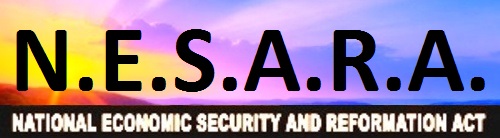 N.E.S.A.R.A - Actul de reorganizare si securitate economica nationalaIn luna martie 2000, Statele Unite ale Americii a votat o lege care a fost semnata in luna octombrie a anului 2000. Aceasta lege se numeste N.E.S.A.R.A - Actul de reorganizare si securitate economica nationala. Pana cand va fi anuntata oficial, politicienii si mass-media nu au dreptul de a divulga nimic despre acest lucru. Aceasta noua lege va fi pusa in aplicare mai intai in Statele Unite si apoi in toata lumea. Legea prevede printre altele:- Iertarea datoriilor populatiei de pe cartile de credit, ipoteci, imprumuturi studentesti si orice alte feluri de datorii, datorii facute prin activitati bancare sau guvernamentale ilegale- Dizolvarea sistemului de taxe- Crearea unei rate constante la comertul "noilor produse"- Marirea beneficiilor persoanelor in varsta/pensionarilor - Reintoarcerea la Legea Constitutionala pentru toate comisiile de judecata sau diferite probleme legale - reformarea tuturor barourilor judecatoresti si avocatesti in aplicarea acestei legi- Prevederea a noi metode de alegeri libere in cadrul Legii Constitutionale- Monitorizarea alegerilor si impiedicarea tuturor activitatilor ilegale ale milionarilor sau alte grupari speciale- Inchiderea definitiva a sistemului Rezervei Federale si initierea unui sistem de Trezorerie bancara pe baza Legii Constitutionale- Crearea unei noi monede in cadrul Trezoreriei Statelor Unite, moneda care sa fie sustinuta de metale pretioase ca aur, argint, bronz prin eliminarea falimentului Guvernului American. Aceasta va permite inceperea unei reforme economice globale.- Readucerea in prim plan a discretiei financiare- Incetarea tuturor activitatilor de agresiune militara ale Guvernului Statelor Unite in toata lumea- Instaurarea pacii peste tot in lume- Eliberarea permiselor a peste 6000 brevete de inventie in domeniul tehnologiei suprimate pana la momentul de fata, precum si eliberarea unei sume enorme de bani pentru a putea fi folosita in scopuri umanitareToate prevederile Actului de reorganizare si securitate economica nationala a fost compus de oameni vizionari, care au dorit sa repare greseli facute impotriva oamenilor din Statele Unite. Actul este sprijinit de oameni de stat din toata lumea, precum si din alte lumi, ca fiind o viziune asupra pacii globale, libertatii si prosperitatii umanitare. Pentru mai multe informatii despre istoria NESARA gasiti pe aceste linkuri:http://2013rainbowroundtable.ning.com/page/history-of-nesara-1  www.ashtarontheroad.com/history-of-nesara.html